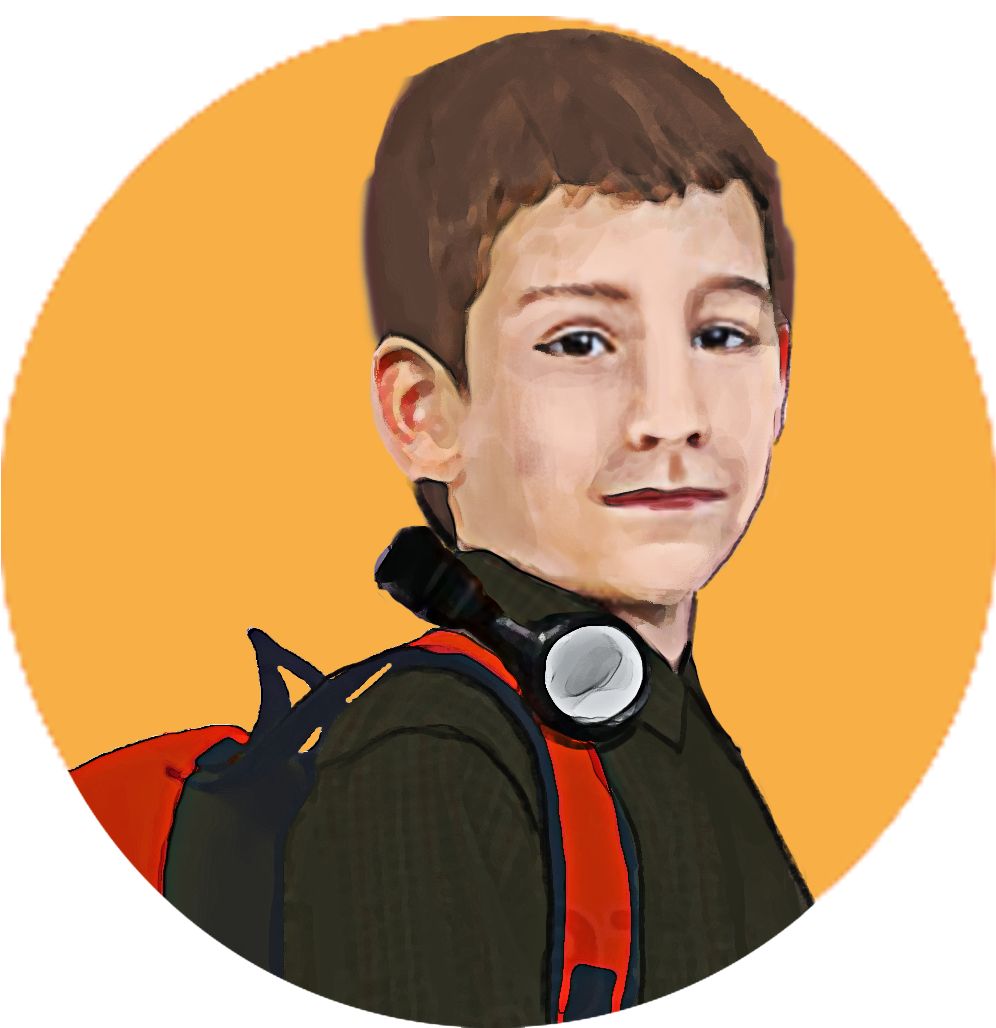 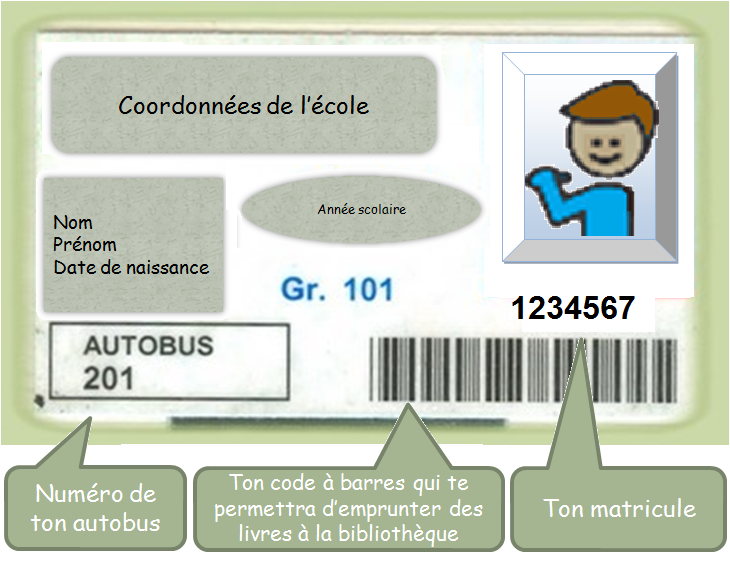 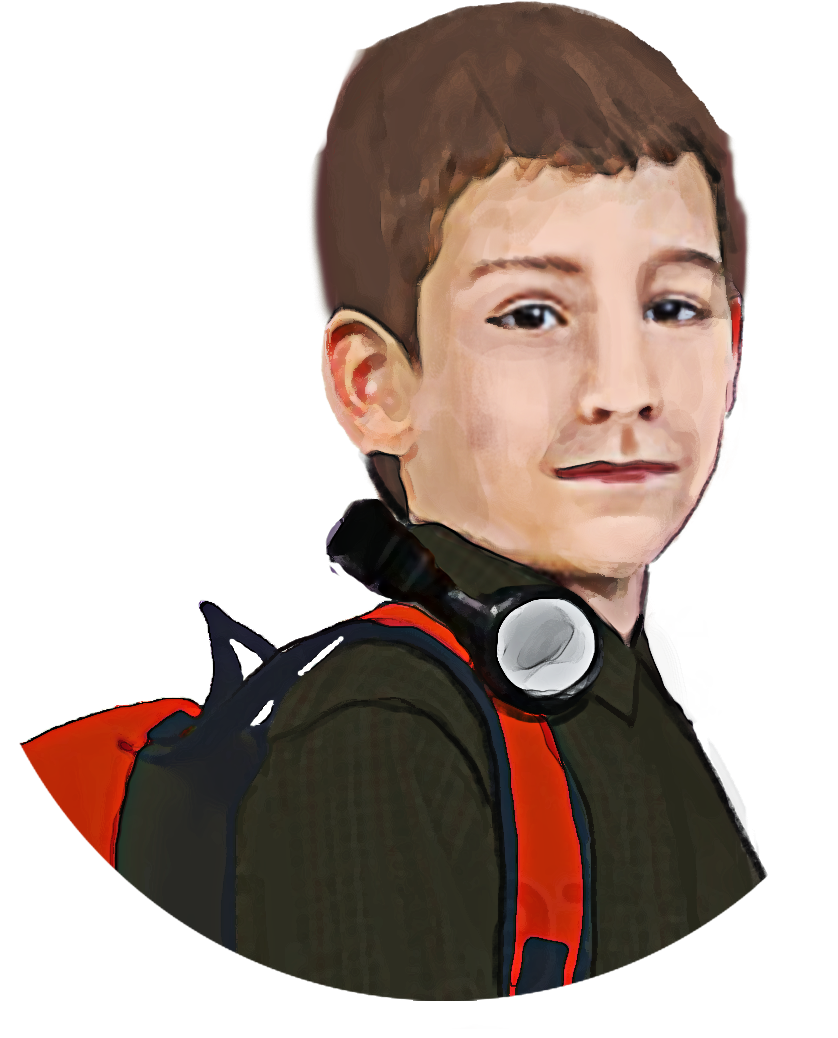 Voici ce que l’on retrouve habituellement sur une carte :Coordonnées de l’écoleNom, prénom et date de naissancePhotoNuméro d’autobusAnnée scolaireCode à barresPrépare ta propre carte :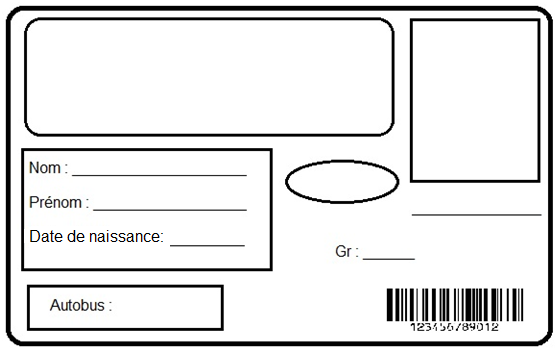 